от 02 ноября 2021 года   №  77О повышении размера оплаты труда работников органов местного самоуправления, осуществляющих профессиональную деятельность по профессиям рабочихАдминистрация Зеленогорского сельского поселения Моркинского муниципального района Республики Марий Эл  п о с т а н о в л я е т:1. Повысить с 1 октября 2021г. в 1,05 раза размеры базовых окладов работников органов местного самоуправления Зеленогорского сельского поселения Моркинского муниципального района Республики Марий Эл, осуществляющих профессиональную деятельность по профессиям рабочих. При повышении окладов их размеры подлежат округлению до целого рубля в сторону увеличения.2. Настоящее постановление вступает в силу со дня его подписания
и распространяется на правоотношения, возникшие с 1 октября 2021 года.3. Настоящее постановление обнародовать и разместить                               на официальном интернет - портале Республики Марий Эл.4. Контроль за исполнением настоящего постановления оставляю                   за собой.           Глава администрацииЗеленогорского сельского поселения				Ю.Н.АнтюшинМАРИЙ ЭЛ РЕСПУБЛИКЫСЕМОРКО МУНИЦИПАЛ РАЙОНЫНЗЕЛЕНОГОРСК ЯЛ КУНДЕМАДМИНИСТРАЦИЙЖЕ ПУНЧАЛ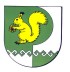 ЗЕЛЕНОГОРСКАЯ СЕЛЬСКАЯ АДМИНИСТРАЦИЯ МОРКИНСКОГО МУНИЦИПАЛЬНОГО РАЙОНА РЕСПУБЛИКИ МАРИЙ ЭЛПОСТАНОВЛЕНИЕ